AGENDA GM #4 EMERGENCY				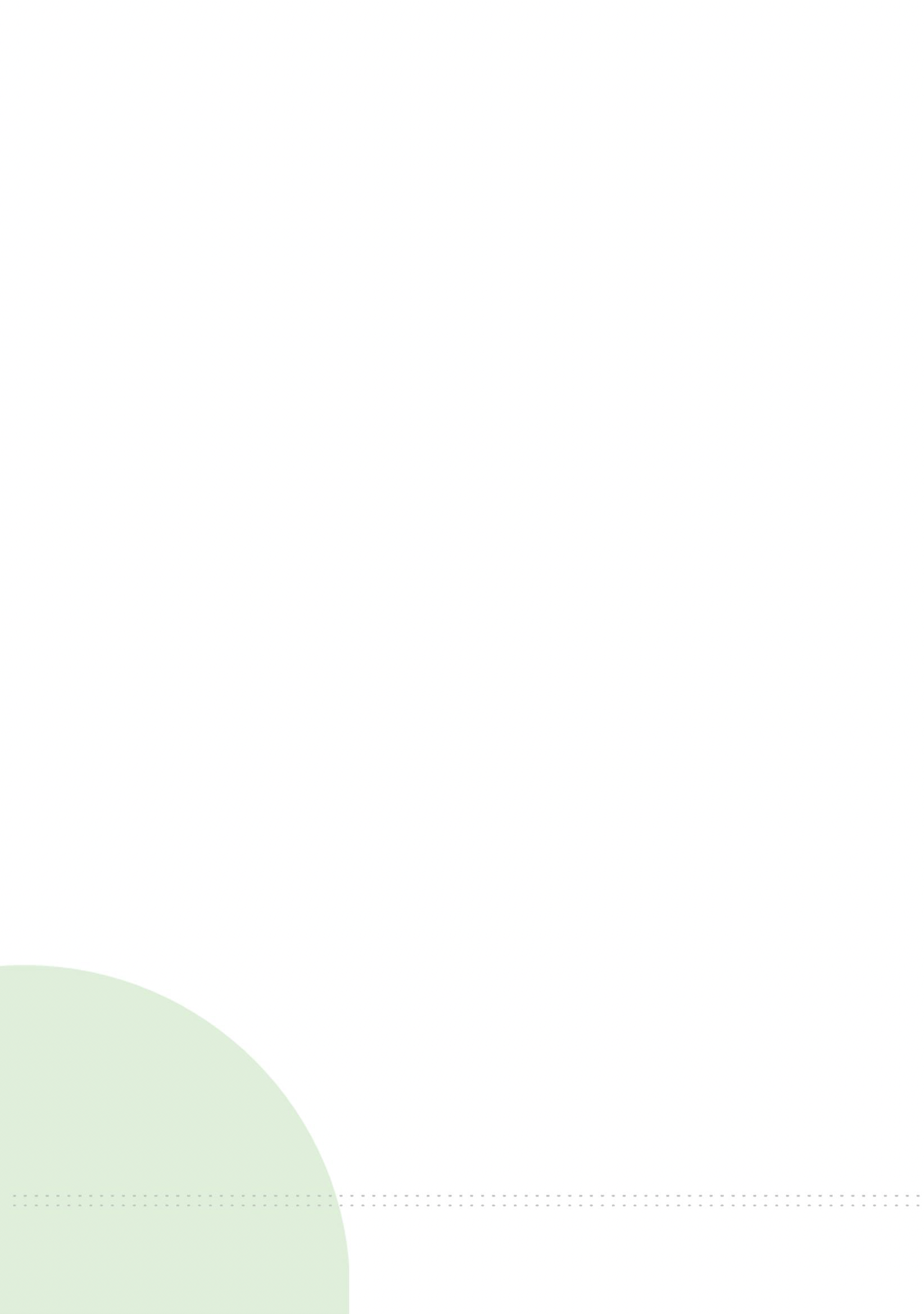 03-03-202118:00 START								ZOOM			OpeningAnnouncementsApproval of TranscriptApproval of AgendaExplanation CoCoWebcie IconsVotingYearly contributionChanging in voting procedure new BoardVotingCorona updateIdea BoxImportant Dates30-03-2021: Candidate Board Information Evening31-03-2021: GBM#604-04-2021: Candidate Board Application Deadline A.O.B.QuestionsClosing